SUSTANCIAACCION DEL PRODUCTORCONTENIDOEFECTOSHAMPOOPANTENELimpia el cabelloÁcido cítrico.Cloruro de Sodio.Ácido Bórico.Deja el cabello brillante, suave y lo reseca.DESODORANTENIVEAElimina el sudor y mal olor.Isobutano, butano, propano.A recuperar el tono natural de tu piel, disminuir las manchas.JABONDOVELimpia la piel para eliminar microorganismos y evitar infecciones además  de  quitar malos olores.Triclosan.Antiséptico.Colorantes.Exfoliantes químicos.Humecta la piel, elimina malos olores.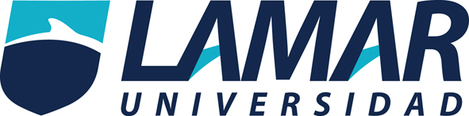 